Waiting list No.67　Support for 3yearsGirl: Pa Soan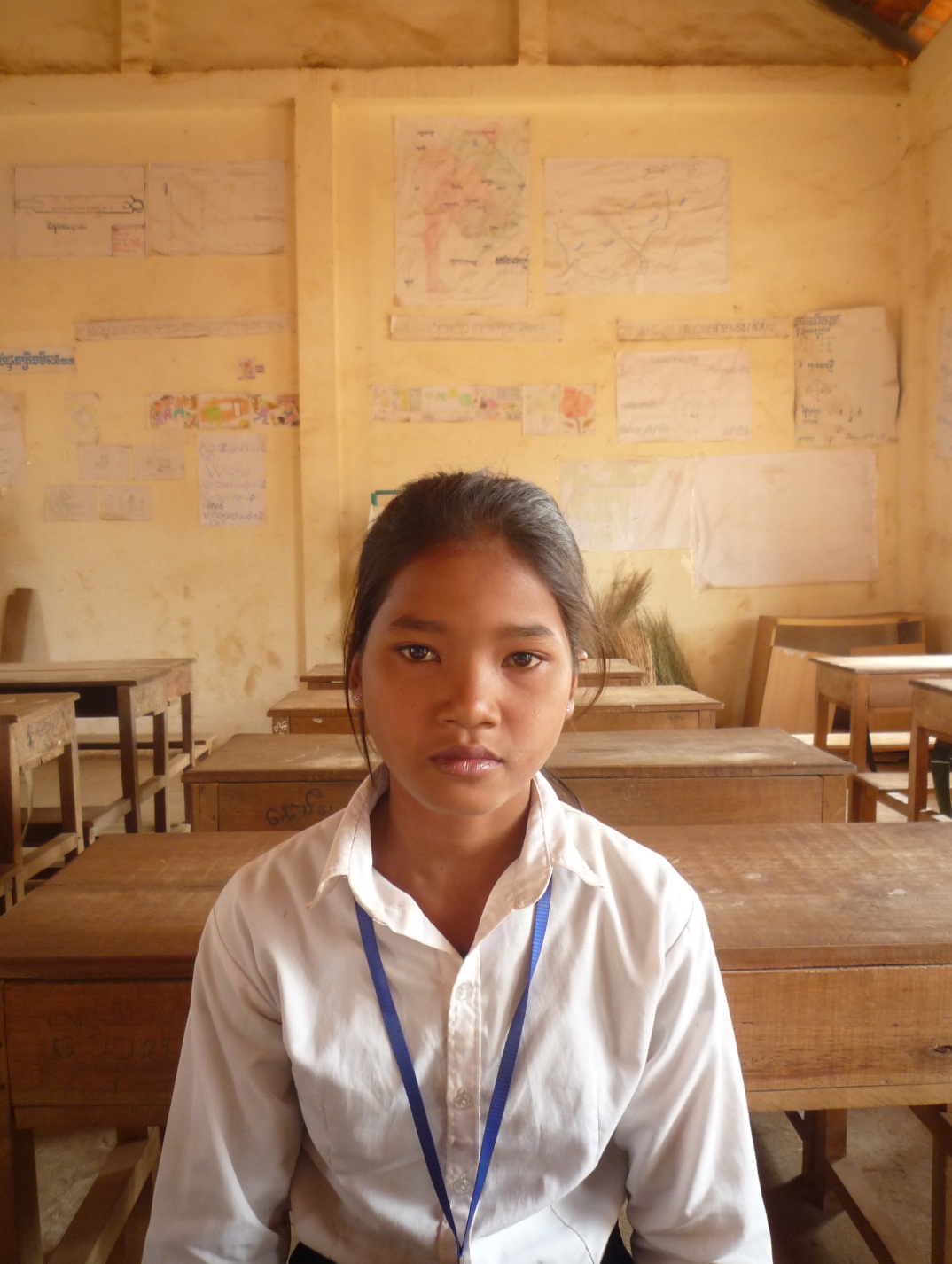 Sponsor’s Name:Pa Soan is a 13-years-old student in 7th grade in The Naohriro Nishiya School in Tbaung Teuk village, Meanrith commune, Sondann district, Kompong Thom province.Soan has five siblings, four sisters and one brother, and she is second child in family. Her parents are farmers who own one hectare and half of farmland. Income from farming is not enough for three meals for this big family, so besides farming, her parents work as cassava harvesters to earn money and they can earn about 2.5 to 5 dollar per three day. Soan has to help her parents to do housework and in the farm because her parents work outside whole day.Date Posted: